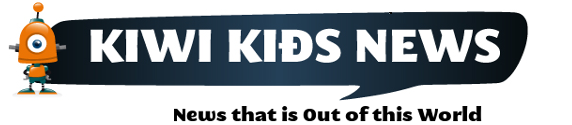 Dear parents and caregivers,In 2013 your child is going to be using the Kiwi Kids News website as a key tool in their weekly homework. The Kiwi Kids News website is a safe New Zealand based website that provides students with up to date news and current events.Each week your child will have a writing task, a reading task and some word study activities to complete as homework. All of these activities can be found on the Kiwi Kids News website at this address – www.kiwikidsnews.co.nz/homeworkAt the start of the school week your child will receive their weekly homework sheet at school. This will be pasted into their homework book and it should be filled by the students as they complete each task.  An important part of the homework process is the role of parents. You will see on the weekly homework sheet that there are areas for parents to sign and acknowledge that you have seen the completed work. 
Homework on the Kiwi Kids News website is not difficult and in most circumstances students should be able to complete the work independently. Homework should not be a source of tension in the home and if this is the case please contact me. Thank you for your time and if you have any questions please feel free to contact me. Yours sincerelyTeacher
teacher@emailaddress.com